	     History Assignment 6: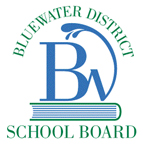 Developing the West and NorthDate: Due 				Overview:In this assignment, students will create a board game for the stampeders coming to Dawson City for the gold rush.  In groups of four, students will design a historical board game that teaches the players the importance of the gold rush on Canada’s expansion of the west and north.Preparation Work and Tasks:Start with your game board.  Decide how you want it to look.  You could have a long board, with a “start” and “finish”, or a circular board that you continue to go around and around during play.  Decorate your board. (5)Next, think of how the game will be played.  Will you move across the board by rolling dice, by a spinner, or by drawing a card?  Your game should also include some trivia cards on the gold rush. (15)Next, decide how the winner will be chosen.  Will it be the first player to reach a certain space on the board?  Or will it be the person with the most points (perhaps most gold)? (5)Create the other objects for your game.  Be sure to have game tokens for players to move along the board. (5)Design and create the rules or instructions for your board game. (15)Finally, make sure you have a way to pack all your game accessories up when you are finished playing.  Sandwich bags are good for small items, like dice and game cards.  A shoebox or other gift box should be big enough for the rest of the items. (5)Evaluation:CategoryLevel 4Level 3Level 2Level 1%Research and KnowledgeThe assignment demonstrates exceptional knowledge of the Klondike gold rush at the end of the nineteenth century.The assignment demonstrates adequate knowledge of the Klondike gold rush at the end of the nineteenth century.30InformationThe information describes many significant examples of the challenges stampeders faced during the Klondike gold rush.The information describes a few significant examples of the challenges stampeders faced during the Klondike gold rush.30Design and PresentationThe assignment’s design and layout is very attractive and inviting.The assignment’s design and layout is fairly attractive and inviting.40